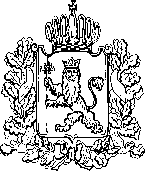 АДМИНИСТРАЦИЯ ВЛАДИМИРСКОЙ ОБЛАСТИПРАВЛЕНИЕ ДЕПАРТАМЕНТА ЦЕН И ТАРИФОВПОСТАНОВЛЕНИЕ08.06.2016						                                                                                               № 13/7О тарифах на теплоноситель Руководствуясь Федеральным законом от 27.07.2010 № 190-ФЗ «О теплоснабжении», постановлением Правительства Российской Федерации от 22.10.2012 № 1075 «О ценообразовании в сфере теплоснабжения» и Методическими указаниями по расчету регулируемых цен (тарифов) в сфере теплоснабжения, утвержденными приказом Федеральной службы по тарифам от 13.06.2013 № 760-э,  департамент цен и тарифов администрации Владимирской области п о с т а н о в л я е т:  1. Установить тарифы на теплоноситель ООО «КЭМЗ-Энерго», г. Ковров, согласно приложению.2. Тарифы, установленные в пункте 1 настоящего постановления, действуют с 12 июня 2016 года по 31 декабря 2016 года.3. Настоящее постановление подлежит официальному опубликованию в средствах массовой информации.Председатель правлениядепартамента цен и тарифовадминистрации Владимирской области                                                Р.Н. СорокинПриложениек постановлению департамента цен и тарифов администрации Владимирской областиот 08.06.2016 № 13/7Тарифы на теплоноситель (в целях компенсации потерь)№ п/пНаименование регулируемой организацииВид тарифаГодВид теплоносителя№ п/пНаименование регулируемой организацииВид тарифаГодводаТариф на теплоноситель, поставляемый теплоснабжающей организацией, владеющей источником (источниками) тепловой энергии, на котором производится теплоносительТариф на теплоноситель, поставляемый теплоснабжающей организацией, владеющей источником (источниками) тепловой энергии, на котором производится теплоносительТариф на теплоноситель, поставляемый теплоснабжающей организацией, владеющей источником (источниками) тепловой энергии, на котором производится теплоносительТариф на теплоноситель, поставляемый теплоснабжающей организацией, владеющей источником (источниками) тепловой энергии, на котором производится теплоносительТариф на теплоноситель, поставляемый теплоснабжающей организацией, владеющей источником (источниками) тепловой энергии, на котором производится теплоноситель1.ООО «КЭМЗ-Энерго», г. КовровОдноставочный, руб./куб. м(без учета НДС)12.06.2016-31.12.201627,72Тариф на теплоноситель, поставляемый потребителямТариф на теплоноситель, поставляемый потребителямТариф на теплоноситель, поставляемый потребителямТариф на теплоноситель, поставляемый потребителямТариф на теплоноситель, поставляемый потребителям1.ООО «КЭМЗ-Энерго», г. КовровОдноставочный, руб./куб. м(без учета НДС)12.06.2016-31.12.201627,72